Ngày 31/12/2021 Sở Y tế triển khai tập huấn trực tuyến về Hướng dẫn cách ly điều trị & Xử lý rác thải cho người bệnh F0 tại nhàNhằm đảm bảo công tác điều trị cách ly và xử lý rác thải cho người nhiễm COVID -19 tại nhà đảm bảo an toàn phòng chống dịch. Ngày 31/12/2021 Sở Y tế tiến hành buổi tập huấn trực tuyến về Hướng dẫn cách ly điều trị & Xử lý rác thải cho người bệnh F0 tại nhà cho 09 Trung tâm Y tế huyện/ thị xã/ thành phố Huế Tham dự buổi tập huấn bao gồm- Điểm cầu Sở Y tế có: Chủ trì Buổi tập huấn có Bs CK II Hoàng Trọng Quý- Phó Giám đốc Sở Y tế, ThS Hoàng Hữu Nam nguyên Phó Giám đốc Sở Y tế, Lãnh đạo các phòng chức năng Sở Y tế- Điểm cầu 09 trung tâm Y tế huyện/ thị xã/ thành phố có Ban Giám đốc đơn vị, Trưởng phòng Kế hoạch nghiệp vụ, khoa Kiểm soát nhiễm khuẩn, Trưởng Trạm Y tế xã, phường, thị trấn.Trình bày nội dung buổi tập huấn có Phó trưởng Phòng Nghiệp Vụ Y BS CKI Lê Đình Nhân trình bày nội dung “Hướng dẫn gói chăm sóc sức khỏe tại nhà cho người bệnh F0” Và nội dung “Hướng dẫn sử dụng các gói thuốc điều trị F0 tại nhà”.Chuyên viên Phan Thị Hiếu, phòng Nghiệp Vụ y trình bày nội dung “ Hướng dẫn xử lý rác thải cho người bệnh COVID-19 cách ly điều trị tại nhà”.Trong quá trình tập huấn Sở Y tế đã giải đáp các vấn đề liên quan đến f0 điều trị tại nhà các đơn vị còn thắc mắc./.(một số hình ảnh tại buổi tập huấn)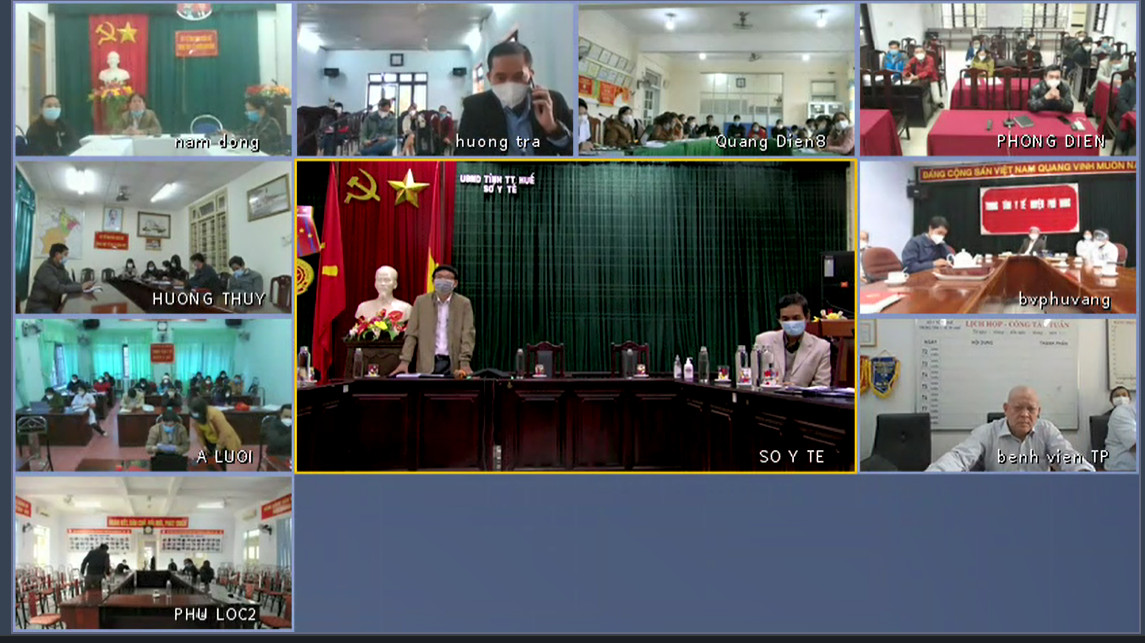 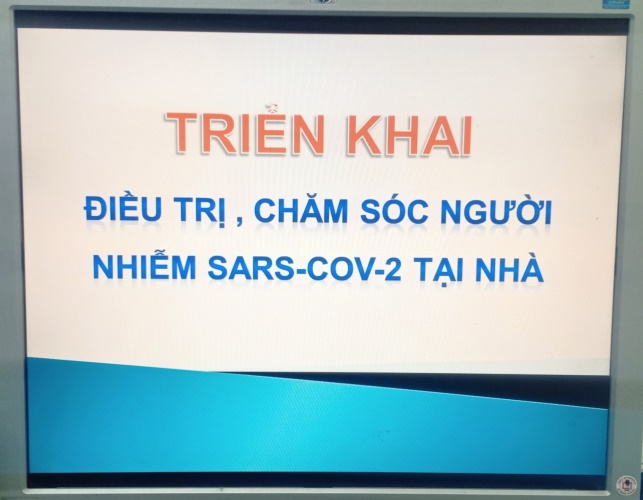 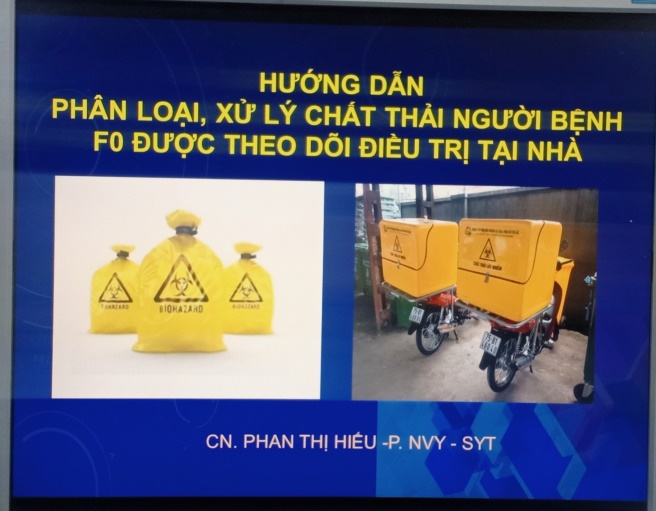 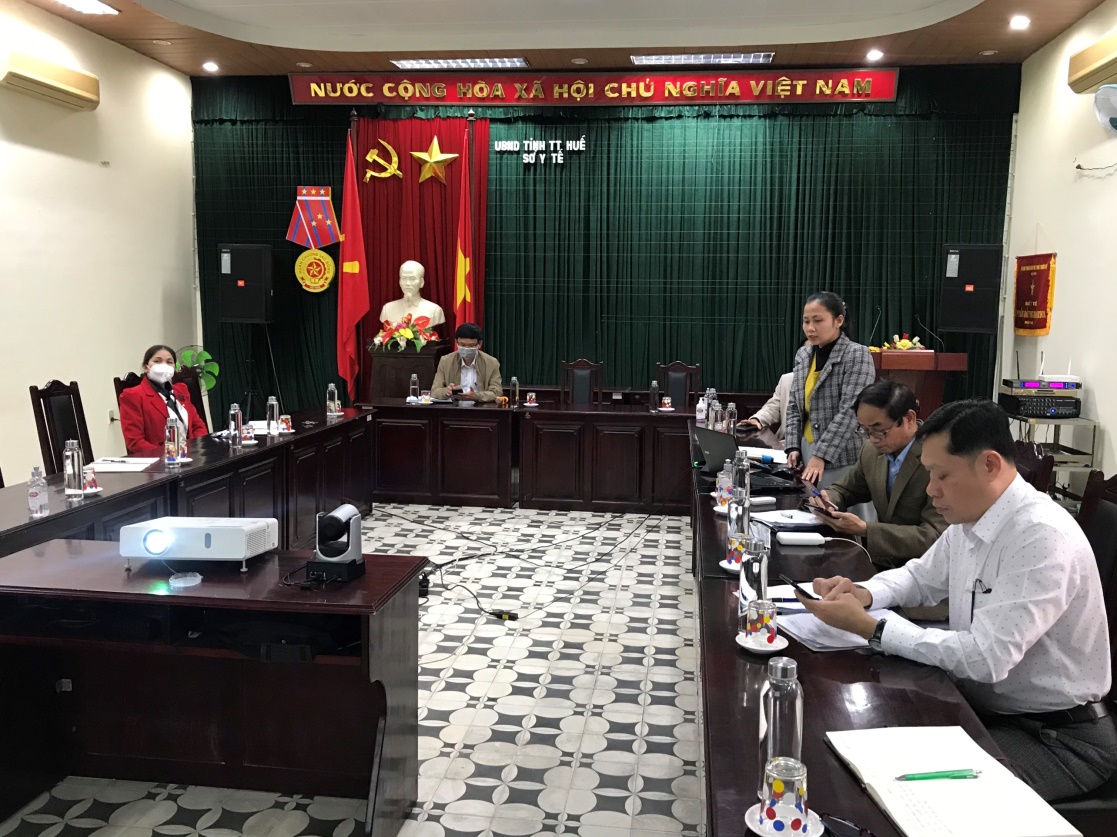 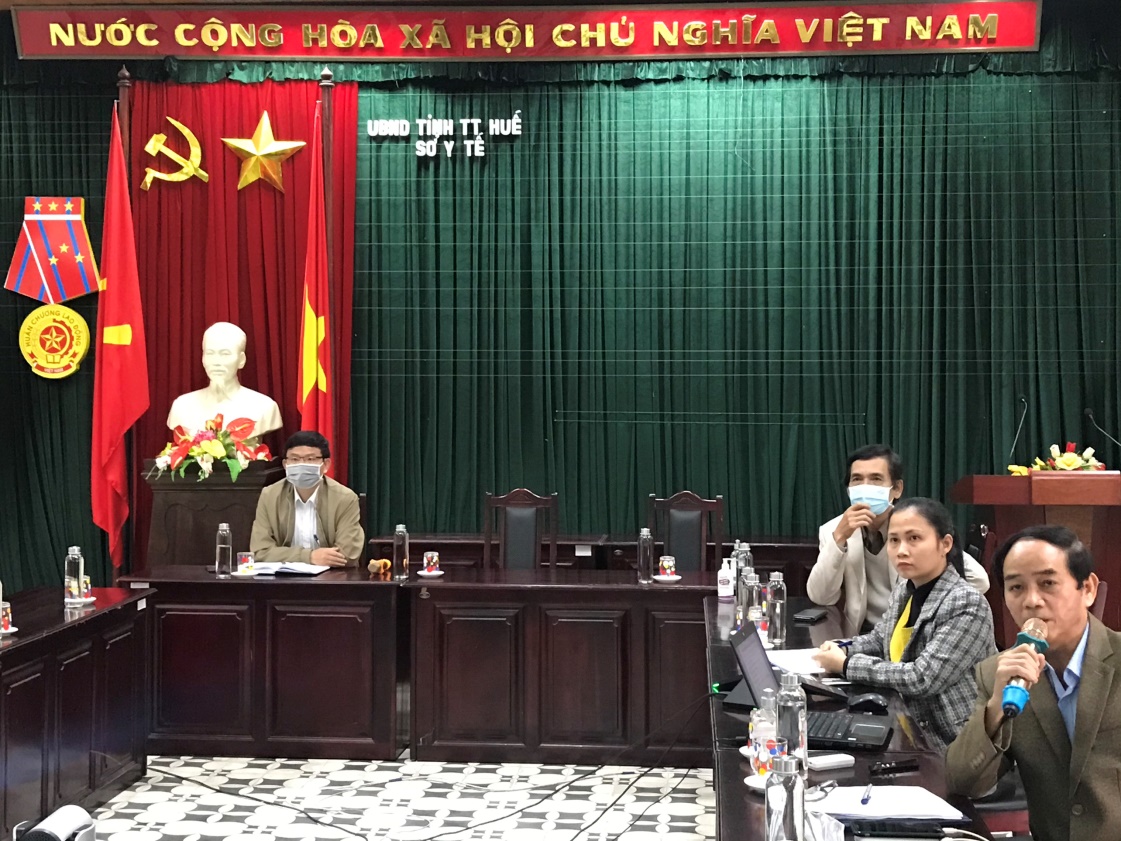 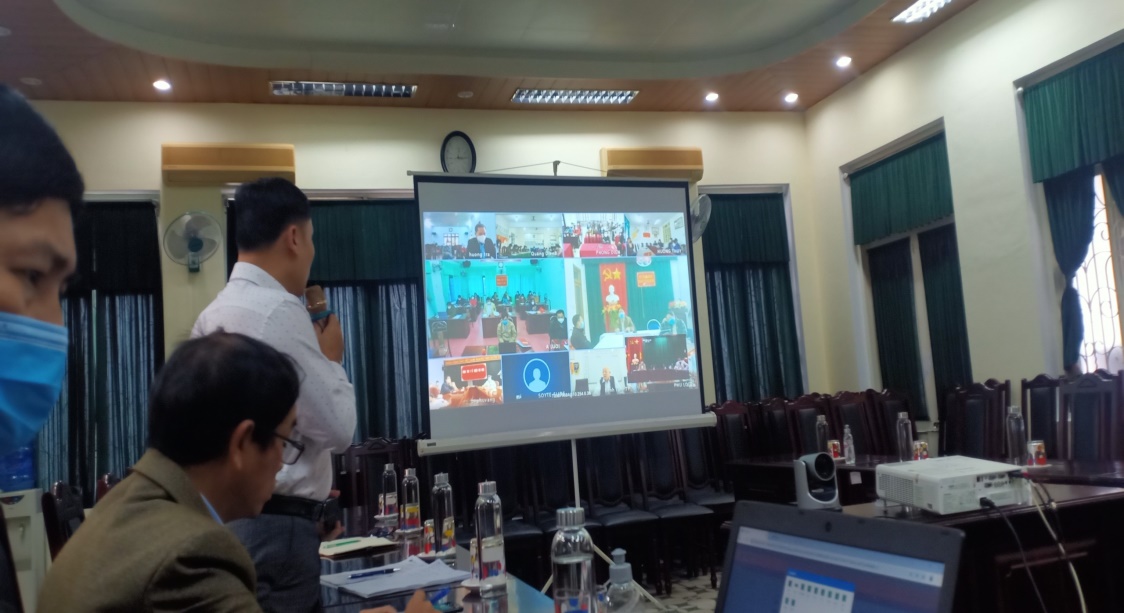 